					     MIPOLAM SYMBIOZ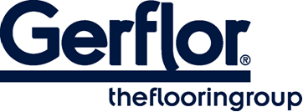 MIPOLAM SYMBIOZ™ es un revestimiento de suelo compactado homogéneo totalmente flexible en plancha, de 2 m de ancho, que proporciona una excelente resistencia al desgaste en zonas de mucho tránsito. Su peso es de 2595 gr/m².Presentan un diseño no direccional que incorpora virutas de colores para garantizar un color uniforme en todo el grosor que presenta un bonito acabado mate.MIPOLAM SYMBIOZ™ contienen más de un 75% sostenible de materias primas renovables. Incluyen un plastificante 100% biobasado, hecho de residuos de cereales (trigo, maíz...). Es 100% libre de ftalatos y reciclable.Este revestimiento de suelo es un producto no emisivo (por debajo del nivel de precisión de medición de COV).Según la norma ISO 21702, Mipolam Symbioz tiene actividad antivírica contra los Coronavirus Humanos: reduce el número de virus en un 99,7% después de 2h00. Según la norma ISO 22196, Mipolam Symbioz tiene una actividad antibacteriana frente a E. coli, S. aureus y MRSA del 99% después de 24h00.El pavimento está equipado con Evercare ™, tratamiento superficial patentado obtenido por reticulación láser UV que ofrece la mejor resistencia química a los principales productos utilizados en el entorno sanitario como Betadine, eosina, soluciones hidroalcohólicas, facilitando el mantenimiento y la larga duración del pavimento. Este tratamiento evita la aplicación de cualquier emulsión acrílica durante toda la vida útil del producto. El pavimento es antiestático (<2kV), su indentación residual es ≈ 0,02 mm.El suelo cumple la norma EN ISO 10581, tiene un contenido de aglutinante de tipo I y es adecuado para zonas de tráfico intenso y resistencia al fuego Bfl-s1.Como parte de nuestra política de desarrollo sostenible, este producto se fabrica en la primera planta de revestimientos de suelos galardonada con la triple certificación ISO 9001 (calidad),ISO 14 001 (medio ambiente) y OHSaS 18001 (seguridad).